1.Օգտվելով գնացուցակի տվյալներից՝ պատասխանի՛ր հարցերին: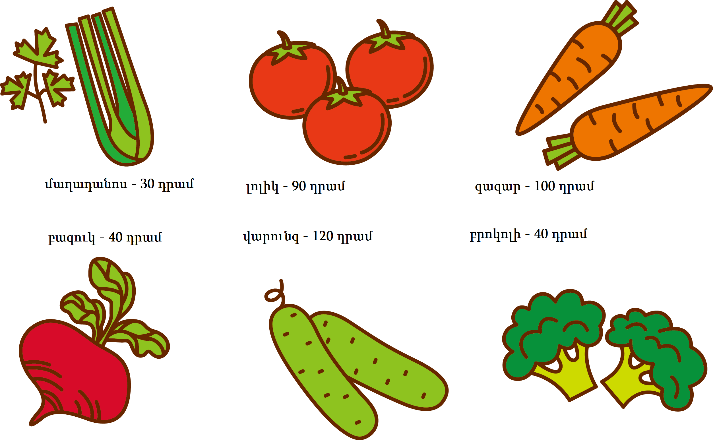 Ինչքա՞ն արժե  1 լոլիկը -90դրԻնչքա՞ն արժե  1 գազարը- 100դրԻնչքա՞ն արժե   1 վարունգը-120դրԻնչքա՞ն արժե  1 փունջ մաղադանոսը, 2 լոլիկը, 1 բազուկը, 2 բրոկոլին-3302.Լուծի՛ր խնդիրները:Ա. Մեկ կիլոգրամ վարունգն արժե 200 դրամ: Ինչքա՞ն արժե 1 ու կես կիլոգրամ վարունգը:Լուծում՝ 200+100=300Պատ.՝ 300դր Բ. Մեկ կիլոգրամ լոլիկն արժե 400 դրամ: Ինչքա՞ն գումար է հարկավոր 2 ու կես կիլոգրամ լոլիկ գնելու համար:Լուծում՝ 400/2=200 
                (2x4 00)+200=1000 Պատ.՝ 10000դր3.Կազմի՛ր արտահայտություններ և հաշվի՛ր դրանց արժեքը:354 և 505 թվերի գումարը 859602  և 150թվերի տարբերությունը  45256  և 8 թվերի քանորդը  79 և 7 թվերի արտադրյալը 636 և 4 թվերի գումարի կրկնապատիկը 2025 և 5 թվերի տարբերության եռապատիկը 604.Կատարի՛ր հանում:256 – 9 547 – 54  634 – 129 951 – 294 653 –184 256 – 9 5.Կազմի՛ր արտահայտություններ և գտի՛ր՝250 և 130 թվերի գումարի և 280-ի տարբերությունը 10060 և 10 թվերի քանորդի և 9-ի արտադրյալը 5450 և 2 թվերի արտադրյալի և 95 թվերի տարբերությունը 542 և 3 թվերի արտադրյալի և 102-ի տարբերությունը: 24120 և 60 թվերի քանորդի և 39-ի տարբերությունը: 37100 և 2 թվերի քանորդի և 2-ի արտադրյալը: 48256-9247547-54493634-129505951-294667653-184569256-9247